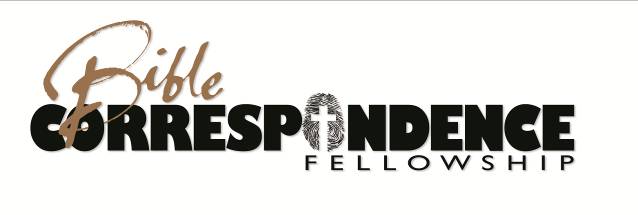 romansLesson oneTHE GOSPEL OF GRACECHAPTER ONE	The purpose of this course is to teach the basic doctrines of the Book of Romans.  This book is an important foundation for the message of grace that was revealed through the Apostle Paul.  Some of the basic doctrines are: the righteous judgment of God, redemption through the death of Christ, justification by faith without works, and deliverance from the bondage of sin.  You will also find helpful instructions on how to live the Christian life.	Before beginning each lesson, pray that the Holy Spirit will help you understand each portion of Scripture you are studying, and how it may be applied to your daily life.  Read the Book of Romans straight through as often as possible while doing this course to become better acquainted with the scope of the book.  Pay special attention to the chapter on which you are currently working.  Read each question carefully using the given Scripture reference to find your answer.  When answering a question, use your own words as much as possible.  If you have any questions or comments related to Romans or one of the lessons, please feel free to write them down.May your study of the Book of Romans lead you to a greater understanding of the Bible and into a closer relationship with our Lord and Savior, Jesus Christ.INTRODUCTIONAUTHOR:  The Apostle PaulPLACE OF WRITING:  Probably from the Greek city of Corinth on Paul’s third missionary journey.DATE OF WRITING:  About 57-58 AD, some 20 years after Paul had become a Christian.THEME OF ROMANS:  The theme of Romans is the gospel of grace.  The word gospel means good news.  What better news could there be than that God sent His only Son, Jesus Christ, into the world to save mankind from the penalty of sin?  Though Christ came to fulfill the promises God made to Israel throughout Old Testament history, the Jews rejected their Messiah.  Their denial opened the door for the gospel of grace to be proclaimed among the Gentiles.  The gospel which Paul preached is the good news that we are made just and accounted righteous before God by faith in Jesus Christ, his death on the cross for our sins, and his resurrection from the dead.  Please read Romans 1:16-17 and 1 Corinthians 15:1-4.  ________Check.PURPOSE OF LETTER:  Romans was written to establish believers in the faith.  It more fully explains the gospel of grace to those who have already accepted Christ.  It shows how they were saved and how they should live the Christian life.  Please read the entire book of Romans. ________Check.Please memorize the following verse and be prepared to write it out at the end of this lesson.“I am not ashamed of the gospel, because it is the power of God for the salvation of everyone who believes, first for the Jew, then for the Gentile  (Rom. 1:16 - NIV).”GOD’S RIGHTEOUSNESS NEEDED (Chapters 1-3)	Read Romans 1:1-32 and answer the following questions.1.	In the first verse Paul is identified as the author of Romans.  For what purpose does he say he was called? 	______________________________    For what was he set apart?  ______________________________	____________________________________________________________________________________(v. 3)  The gospel is about whom?  ________________________________________________________3.	(v. 4)  What demonstration of power proved Jesus is the Son of God? ____________________________4.	(v. 7)  To whom is Paul writing?  _________________________________________________________5.	(v. 8)  For what was Paul very thankful?  ___________________________________________________	____________________________________________________________________________________6.	(vv. 9-13)  What was Paul hoping to do?  ___________________________________________________	Why?  ______________________________________________________________________________	____________________________________________________________________________________7.	(v. 15)  What was Paul ready to do?  ______________________________________________________8.	(v. 16)  Why was Paul not ashamed to preach the gospel?  _____________________________________	____________________________________________________________________________________9.	What two things are revealed in the gospel?	(v. 17)  the _____________________ of God		(v. 18)  the _____________________ of God10.	(v. 17)  How are we saved?   by ________________	How are we to live?  by ___________________11.	(v. 18)  What is God angry about?  ________________________________________________________Note:  Two conclusions can be made by observing creation:  first, that God exists and second, that He is powerful.  While this knowledge is insufficient to save a person, it should be enough to cause him to seek God.  However, instead of seeking God, man suppresses the truth and denies God the Creator.12.	(vv. 19-20)  Will God excuse people who do not know the scriptures?   ________	Give a reason for answering as you did. ____________________________________________________	____________________________________________________________________________________	____________________________________________________________________________________13.	(v. 21)  List four problems with the character of  unsaved people. 	1.  _____________________________________	2.  ____________________________________	3.  _____________________________________	4.  ____________________________________14.	(v. 22)  What does God call people who take pride in their own wisdom?   ________________________15.	(v. 25)  What two things did sinful men do?  ________________________________________________	and  ________________________________________________________________________________16.	Because men chose to live without God, God gave them up to do as they please.  Note carefully though the 	result of lives lived apart from God.	(v. 24)  God gave them over to  ___________________________________________________________		______________________________________________________________________________________	(v. 26)  God gave them over to  ___________________________________________________________	(v. 28)  God gave them over to a  _________________________________________________________Note:  The Bible makes it clear that God did not create men and women as homosexuals.  Homosexuality is the result of man’s fallen sinful nature.  Verses 26-27 show the sinfulness of homosexuality and God’s judgment for it.  (See also Leviticus 18:22-24.)17.	(vv. 29-31)  List at least ten sins of mankind. 	1.  _____________________________________	2.  ____________________________________	3.  _____________________________________	4.  ____________________________________	5.  _____________________________________	6.  ____________________________________	7.  _____________________________________	8.  ____________________________________	9.  _____________________________________	10.  ___________________________________18.	(v. 32)  What do people who practice such things deserve?   ____________________________________19.	Do men deserve God’s wrath (punishment) for their evil deeds?  ________________________________Though we have sinned against God, we will discover in Romans 5 that Christ died for our sins so that we may be forgiven and saved from God’s wrath and judgment.  Romans 1:16 speaks of this salvation through Christ.  Please write out verse 16 from memory.____________________________________________________________________________________________________________________________________________________________________________________________________________________________________________________________________________________________________________________________________________________________________________CHAPTER TWO	Chapter one exposed the sin of mankind and their rejection of the God of creation.  In this chapter you will look at those who are self-righteous.  These are people who try to justify themselves while judging the sins of others, yet are themselves guilty and in need of salvation.1.	(v. 1)  Hypocrites who condemn others for their sins face what problem?   __________________________	______________________________________________________________________________________(v. 2) God’s judgment is based on ____________  and is against  __________________________________Note:  God alone knows a man’s heart and will judge honestly.3.	(v. 4)  The patience and goodness of God should lead men to what?   _______________________________4.	(v. 5)  What awaits people who have hardness of heart and despise God’s goodness?  __________________	______________________________________________________________________________________5.	(v. 6)  One day God will repay each person according to what?   __________________________________6.	(v. 7)  What is given to those who persist in doing good, seek for glory, honor, and immortality?  ________	______________________________________________________________________________________7.	(vv. 8-9)  What comes upon those who do not obey the truth, but follow evil?    ______________________	______________________________________________________________________________________Note:  Paul is not teaching here that a man is saved by his good works.  If he were, he would be contradicting his teaching of “justification by faith” in Chapters 3 and 4.  All Paul is showing at this point is a general principle that God rewards good and punishes evil.  God will reward good people with eternal life if there are any who are truly good.  Romans 3:10-12 makes it clear that there is no one who qualifies.  In laying this foundation, Paul establishes the utter hopelessness of man and his absolute need for God’s mercy and grace.8.	(v. 11)  Though a person might think of himself as superior to others, what does scripture say about this?  ______________________________________________________________________________________9.	In verses 12-15 the Law is mentioned.  This refers to the commandments given to Moses in the Old 	Testament, as in Exodus 20.	a.  Will those without the Law (the Gentiles) be judged by the Law?  Yes _______     No _______	b.  Will those who had the Law (the Jews) be judged by it?  Yes _______     No _______10.	(v. 15)  Why are the Gentiles, who did not have the Law, not excused from knowing right and wrong?   ___	______________________________________________________________________________________11.	(v. 16)  God will judge the secrets of men through __________________ according to ________________.Note:  The gospel Paul preached tells of salvation through Christ.  It also warns those who disobey the truth and love unrighteousness.  Men are judged not only for their immoral deeds, but for the greater sin of rejecting Christ.12.	In verses 17-29, Paul addresses the religious Jew who trusts in law-keeping.  What four things did the 	religious Jew claim about himself?	(v. 17-18)  1. ___________________________________________________________________________		              2. ___________________________________________________________________________		              3. ___________________________________________________________________________ 		              4. ___________________________________________________________________________13.	(vv. 19-20)  List four things in which the religious Jew was confident.	1.  ___________________________________________________________________________________	2.  ___________________________________________________________________________________	3.  ___________________________________________________________________________________	4.  ___________________________________________________________________________________14.	(Matt. 23:28-29)   What did Jesus call this type of person? _______________________________________15.	(v. 23)  How do those who boast in the Law dishonor God?  ______________________________________	______________________________________________________________________________________16.	(v. 24)  What effect did this have on God’s name?   _____________________________________________	______________________________________________________________________________________STOP!  In the following verse, the Jewish ceremony of circumcision is mentioned.  Circumcision was an outward sign of God’s covenant with Abraham and Israel.  Read about this in Genesis 17:5-14.  _______Check.17.	(v. 25)  Did circumcision, or any other ritual, profit the Jew if he broke the Law?  __________18.	(v. 28)  What does Paul say about a Jew who is only outwardly a Jew?  _____________________________	______________________________________________________________________________________19.	What does Paul say about a Jew’s circumcision? _______________________________________________20.	(v. 29)  What does this verse tell us of spiritual circumcision?  ____________________________________	______________________________________________________________________________________	______________________________________________________________________________________In summing up this portion of scripture, we can say that the Jew under the Law will perish the same as the Gentiles without the Law because all have sinned (Romans 3:23).Write out Romans 2:11, which is the key verse of this chapter.  ___________________________________________________________________________________________________________________________________Take time now to memorize this verse.  It will help you to remember the important lesson Paul was teaching.CHAPTER THREE	This chapter teaches more about mankind’s sinful condition.  It does not matter whether one is a Jew or a Gentile, a good moral person or someone who is highly religious.  All have sinned and are therefore condemned under the Law of sin and death.  The latter section of this chapter reveals how we may be delivered from the condemnation of the Law.  It teaches us that we may be redeemed and justified (counted righteous) through the death of Christ.1.	What advantage did the Jew have? (vv. 1-2)  __________________________________________________	______________________________________________________________________________________(vv. 3-6) Discuss Israel’s unbelief and disobedience to the word of God in contrast to the truthfulness and faithfulness of God.  ______________________________________________________________________________________In vv. 5 and 6, if man’s unrighteousness brings out (in contrast) the righteousness of God, would God be wrong in judging mankind? _______________________________________________________________	Note:  The word faith in the King James Version should be translated “faithfulness.”(vv. 7-8) These verses say that man’s lie will cause God’s truthfulness to enhance his glory.  What did some wrongfully accuse Paul of saying?__________________________________________________________	______________________________________________________________________________________4.	(v. 9) What did Paul prove, that is also in Romans 1 and 2? ______________________________________	______________________________________________________________________________________5.	(vv. 10-11) These verses are quoted from Psalm 14.  Name the three things said of mankind in these verses.	1.	___________________________________________________________________________________	2.	____________________________________________________________________________________	3.	____________________________________________________________________________________6.	(vv. 14-18) List five results of sin in these verses.	1. 	___________________________________________________________________________________	2.	___________________________________________________________________________________	3.	____________________________________________________________________________________	4.	____________________________________________________________________________________	5.	____________________________________________________________________________________7.	(v. 19) Why was the Old Testament Law given? _______________________________________________	______________________________________________________________________________________8. 	(v. 20) Will anyone be found justified (found righteous) by keeping the Law? ______________________9.	(vv. 21-22) Paul begins to introduce God’s way of righteousness without the Law.  The righteousness of God here is in the person of the Lord Jesus Christ who, by his death in our place, has met every demand of the Law.  Using your own words where does this righteousness come from? 	______________________________________________________________________________________	______________________________________________________________________________________10.	 (v. 23) A person must understand the truth of this verse before he will turn to Christ.  Using your own words 	tell us what this truth is.  __________________________________________________________________	 ______________________________________________________________________________________11.	(v. 24) Explain this verse in your own words. _________________________________________________	______________________________________________________________________________________	______________________________________________________________________________________	______________________________________________________________________________________	______________________________________________________________________________________	Note:  Redemption means to set free by paying a price, to be bought back from the slave market of sin.(vv. 25-26) In v. 25 we find the word “propitiation” in some translations.  This word is translated “mercy seat” in Hebrews 9:5, and refers to the place in the Old Testament where blood was offered for sin (see Leviticus 16:14-16). The Lord Jesus Christ became the sacrifice for man’s sin.  Therefore God is declared to be righteous in the forgiveness (remission) of sins.  In v. 26, who does God justify?  	______________________________________________________________________________________	______________________________________________________________________________________13.	(v. 27) What does this verse say about boasting? Use your own words. _____________________________	______________________________________________________________________________________	______________________________________________________________________________________14.	(v. 28) What is the conclusion of this verse? Use your own words. _________________________________	______________________________________________________________________________________	______________________________________________________________________________________	______________________________________________________________________________________15.	(v. 30) How will God justify the circumcision (Israel) and the uncircumcision (Gentiles)? ______________	______________________________________________________________________________________	______________________________________________________________________________________CHAPTER  FOUR	This chapter is a very important illustration of God’s principle of justification by faith.  Paul uses Abraham and David as examples to show that even those in the Old Testament were saved by faith, apart from any merit of their own. Please memorize Romans 4:5 and be prepared to write it out at the end of this lesson.1.	(v. 1-2) Did Abraham’s works justify him before God? _________________________________________	______________________________________________________________________________________2.	(v. 3) What do the scriptures say about Abraham’s belief in God (he believed what God promised him)? 	(See Genesis 15:6).______________________________________________________________________.3.	(v. 4) The one who works for his salvation thinks to put God in debt to him.  So for him salvation is not 	a _____________________ .4.	(v. 5) This verse is one that every Christian should memorize.  Please write out what this verse means to 	you using your own words. ________________________________________________________________	______________________________________________________________________________________	______________________________________________________________________________________	______________________________________________________________________________________5.	(v. 6) The King James Version uses the word “impute” and the NIV uses the word “credit”.  What does God credit us with, while not looking at our works? Why? ___________________________________________(vv. 7-8)  What is said of those whose sins are forgiven?  ________________________________________Note:  In verses 9 through 12, the “circumcision” refers to the Jews, the “uncircumcision” refers to the Gentiles.  The Jewish rite of circumcision was given to Abraham after he was justified by faith as a sign of his right standing before God (see Genesis 17:4-14).  This occurred 14 years after God counted him righteous (Genesis 15: 6). Similarly, our position as believers in Christ is neither obtained nor made more secure by observing any ordinance or religious rite.7.	(v. 11)  Is Abraham the father of all believers, whether circumcised or not?  _________________________	______________________________________________________________________________________8.	(v. 12) Abraham is the spiritual father of those Jews who are not only Jews outwardly, but who also walk 	______________________________________________________________________________________Read Romans 4:13-25 _________Check.  God promised Abraham that from his seed (descendants) would come forth a great nation (Israel) and that all the people of the earth would be blessed through it.9.	(v. 13)  Did the promise of God come to Abraham through the Law or faith? _________________________10.	(v. 16)  God’s promise did not come by the Law but by faith so that God’s grace could be shown to whom?	______________________________________________________________________________________11.	(v. 17)  When Abraham was ninety-nine years old (see Gen 17:1) , yet without heirs, God made him a promise. What was this promise? ___________________________________________________________	______________________________________________________________________________________12.	(v. 19)  Why did this promise seem impossible?________________________________________________	______________________________________________________________________________________13.	(vv. 20-21) How did Abraham react to God’s word?  ___________________________________________	______________________________________________________________________________________14.	Read Genesis 21:1-3  _______Check.  Did God fulfill His promise? ________15.	(v. 22)  What was the result of Abraham’s faith? _______________________________________________16.	(v. 23)  Is this righteousness imputed to us also? _______ Why? (v. 24)_____________________________	______________________________________________________________________________________Why was Christ delivered to death? (v. 25) ___________________________________________________18.	Why was He raised (or resurrected)? ________________________________________________________	The resurrection of Jesus Christ cannot be overemphasized, for the preaching of the Gospel is not complete without it.  Christ’s resurrection from the dead proves that God was completely satisfied with His redemptive work for mankind.  Nothing could or should be added to it.  Let’s summarize Chapter 4.Salvation is by God’s grace through man’s faith, by believing the Word of God.Please write out verse 5 from memory.______________________________________________________________________________________________________________________________________________________________________________________	Notice that God only justifies “ungodly” people.  Have you ever considered yourself “ungodly”?  Unless you do, you will never see your need for salvation.  Will you pray this prayer with a believing heart?“O Lord, make plain to me my sinful and ungodly nature, that I will turn to you and be made righteous by faith in Jesus Christ, who died for my sins and arose for my justification. Amen.”Use the space below for any questions or comments:____________________________________________________________________________________________________________________________________________________________________________________________________________________________________________________________________________________________________________________________________________________________________________________________________________________________________________________________________________________________________________________________________________________________	I would like to be contacted by a minister in my area that can help me better understand God’s Word.  If checked please include a telephone number _____________________________       		Check Here For Change Of Address Or Housing.RETURN COMPLETED LESSON TO:Bible Correspondence FellowshipDate: ____________________________________________________________________Name: ___________________________________________________________________Address: _________________________________________________________________City: ____________________________ State: _______ Zip Code: ___________________Country: _________________________________________________________________E-mail Address (optional): ___________________________________________________Copyright 2002 by Prison Mission Association  All rights reserved